Извещатели охранно-пожарные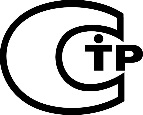 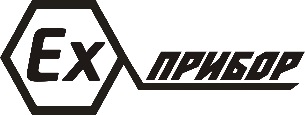 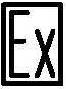 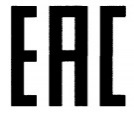 точечные магниточувствительныевзрывозащищённыемодели ЕхИО102-1В-Дб, ЕхИО102-1В-ДмИзвещатели предназначены для контроля положения и учета приведения в действие дверей и механизмов охраняемых помещений, для контроля перемещений изделий и их частей с выдачей управляющего электрического сигнала и/или сигнала на коммутацию исполнительных устройств при выполнении технологических процессов во взрывоопасных зонах различных отраслей промышленности.Принцип действия извещателей основан на воздействии перемещающегося магнитного поля блока магнитов (БМ) на чувствительный элемент блока датчика (БД).ИзвещателиЕхИО102-1В-Дб поставляются с четырехжильным бронированным кабелем исполнения нг(А)FRLS или нг(А)FRHF по ГОСТ 31565 с внутренним заполнением для эксплуатации при температуре окружающего воздуха до -60°С с медными жилами сечением 0,75...1мм2 – диаметр по поясной изоляции от 6 до 8ммИзвещателиЕхИО102-1В-Дм поставляются с четырехжильным кабелем исполнения нг(А)FRLS или нг(А)FRHF по ГОСТ 31565 с внутренним заполнением для эксплуатации при температуре окружающего воздуха до -60°С с медными жилами сечением 0,75...1мм2 – наружный диаметр от 6 до 8мм в металлорукаве с условным проходным диаметром 10мм.Извещатели сертифицированы на соответствие Техническому регламенту Таможенного союза «О безопасности оборудования для работы во взрывоопасных средах», Техническому регламенту о требованиях пожарной безопасности, ГОСТ Р 53325-2012 Техника пожарная. Технические средства пожарной автоматики.Преимущества извещателей производства ООО «Ех-прибор» по сравнению с аналогами:- не требуется демонтаж и монтаж из корпуса платы с герконом и элементами заземления;- исключена поломка при монтаже внутреннего заземления и средстввзрывозащиты;- наличие исполнений с различными расстояниями восстановления/срабатываниядля выполнения различных технологических задач и кривых дверей.Таблица 1 – Общие эксплуатационные характеристикиТаблица 2 – Расстояния восстановления/срабатыванияТаблица 3 – Электрические характеристикиIн – коммутируемый (номинальный) ток,Iп – пропускаемый ток,Ii – максимально допустимый ток в искробезопасной цепи,Ui – максимально допустимое напряжение питания в искробезопасной цепиUн – коммутируемое (номинальное) напряжение,Рк – коммутируемая мощность,Li – максимальное значение внутренней индуктивности Извещателя,Ci – максимальное значение внутренней емкости Извещателя,Ш- вариант исполнения для включения в шлейф сигнализации без дополнительных коробок, с возможностью установки Потребителем диодов и резисторов.С более подробной информацией об извещателях модели ЕхИО102-1В-Дб (Дм) можно ознакомиться на сайте производителя https://ex-pribor.ru/ или связавшись с нашими специалистами:е-mail: ex-pribor@list.ru, тел/факс. 8(8639)277557(Волгодонск) и8(863)218-32-85(Ростов на Дону).Адрес завода: ул. 9-ая Заводская, 37«б», г.Волгодонск, Ростовская область,Почтовый адрес: ул. Гагарина д. 1, а/я 2813, г. Волгодонск, Ростовская область, Россия, 347368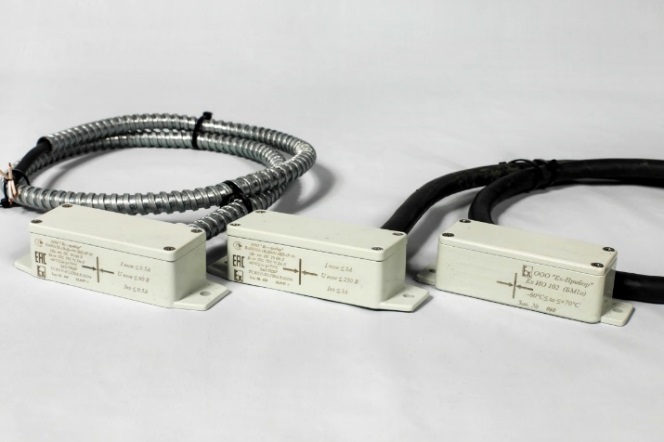 Двухблочные извещателиЕхИО102-1В-Дб, ЕхИО102-1В-Дмв алюминиевых корпусах с постоянно присоединенным кабелем (бронированным или в металлорукаве)Применимы во взрывоопасных зонах 1, 2, 21, 22 классов по ГОСТ IEC 60079-10-1, ГОСТ IEC 60079-10-2МодельЕхИО102-1В-ДбЕхИО102-1В-ДмМаркировка взрывозащитыпо ГОСТ Р МЭК 60079-01Ех mb IIC Т6Gb ХЕхta IIIC Т85°СDa ХМаркировка взрывозащитыпо ГОСТ Р МЭК 60079-01Ех mb IIC Т6Gb ХЕхta IIIC Т85°СDa ХМаркировка взрывозащитыпо ГОСТ Р МЭК 60079-01Ех mb IIC Т6Gb ХЕхta IIIC Т85°СDa ХМаркировка взрывозащитыпо ГОСТ Р МЭК 60079-01Ех mb IIC Т6Gb ХЕхta IIIC Т85°СDa ХТемпература эксплуатации, °Сот минус 60 до плюс 70Степень защиты от пыли и воды по ГОСТ 14254IP66Длина кабеля,мот 1 до 30 (кратно 1 метру)Модель и исполнение с номером герконаРасстояния восстановления/срабатывания БД с разными БМ, ммРасстояния восстановления/срабатывания БД с разными БМ, ммРасстояния восстановления/срабатывания БД с разными БМ, ммШтатный БММодель и исполнение с номером герконаНемагнитноеоснованиеМагнитноеоснованиеМагнитное основание с прокладкойШтатный БМЕхИО102-1В-Дб(Дм)-01БМ1а – 56/66БМ2а – 80/98БМ1а – 27/34БМ2а – 46/54БМ1а – 32/39БМ2а – 51/60БМ1аЕхИО102-1В-Дб(Дм)-02БМ1а – 50/75БМ2а – 79/111БМ1а – 24/42БМ2а – 43/62БМ1а –29/47БМ2а -48/70БМ1аЕхИО102-1В-Дб(Дм)-03БМ1а – 95/112БМ2а – 137/158БМ1а – 50/60БМ2а – 74/84БМ1а – 57/68БМ2а – 81/93БМ1аЕхИО102-1В-Дб(Дм)-04БМ1а – 90/103БМ2а – 129/148БМ1а – 47/55БМ2а – 69/79БМ1а – 53/62БМ2а – 76/87БМ1аНомер герконаТип герконаЭлектрическиехарактеристики01нормально-разомкнутыйIн=0,1…3 А (~/пост), Iп≤3 А, Uн=36…250 В, Рк≤250 Вт02переключающийсяIн=5х10-6…1 А, Iп≤1 А, Uн=0,05-200 В(пост)/0,05-220 В(~), Рк≤30 Вт03нормально-разомкнутыйIн=5х10-6…0,5 А(~/пост), Iп≤1А, Uн=0,01…100 В, Рк≤10 Вт03нормально-разомкнутыйIi=100mA, Ui=30В, Pi=3Вт, Li=10мкГн, Ci=100пФ04переключающийсяIн=5х10-6…0,25 А (~/пост), Iп≤0,5 А, Uн=0,05…60 В, Рк≤4 Вт04переключающийсяIi=100mA, Ui=30В, Pi=3Вт, Li=10мкГн, Ci=100пФ